Días-mes-añoESPECIFICACIONES TÉCNICAS (bienes)TERMINOS DE REFERENCIA (servicios)PARA PROCESOS DE SUBASTA INVERSA ELECTRÓNICA/MENOR CUANTÍA/COTIZACIÓN/CONSULTORÍA/VPNNOTAS: Lo resaltado en amarillo corresponde a la base legal que sustenta cada numeral para conocimiento de las áreas requirentes, por lo que este texto no deberá constar en el documento final.Lo resaltado en verde corresponde a la información que cada requirente debe indicar en función de cada proceso de contratación.DATOS GENERALESOBJETO DE LA CONTRATACIÓNCodificación de resoluciones Art. 104.1.- Correcta definición del objeto de contrataciónLa entidad contratante definirá adecuadamente el objeto de la contratación, concerniente a la adquisición o arrendamiento de bienes, ejecución de obras públicas o prestación de servicios incluidos los de consultorio, a efectos de determinar el tipo de procedimiento precontractual que se utilizará, y en estricto cumplimiento de los principios de trato justo, igualdad, concurrencia y transparencia.No se podrá hacer referencia a marcas de fábrica o de comercio, nombres o tipos comerciales, patentes, derechos de autor, diseños o tipos particulares, ni a determinados orígenes, productores o proveedores. Excepcionalmente, y de manera justificada, se podrá hacer tales referencias para los siguientes casos: la adquisición de repuestos o accesorios de conformidad con el artículo 196 del Reglamento General de la Ley Orgánica del Sistema Nacional de Contratación Pública; y, tanto las contrataciones que impliquen el desarrollo o mejora de tecnologías ya existentes en la entidad contratante, como la utilización de patentes o marcas exclusivas o tecnologías que no admitan otras alternativas técnicas, de conformidad con el artículo 197 del Reglamento General de la Ley Orgánica del Sistema Nacional de Contratación Pública; a condición de que, en los casos que sea aplicable, la entidad haga constar en el pliego la expresión "o equivalente" u otra similar.NCI 402-02 En el control previo a la autorización para la ejecución de un gasto, las personas designadas verificarán previamente que la operación esté directamente relacionada con la misión de la entidad y con los programas, proyectos y actividades aprobados en los planes operativos anuales y presupuestosEl objeto de contratación de este proceso es:“XXXXXXXXXXXXXXXXXXXXXXXXXXXXXXXXXXXXXXXXXXXXXXXXXXXXXXXXXXXXXXXXXXXXXXXXXXXXXXXX”Es importante indicar que el objeto de contratación debe ser igual al que consta en el PAC, en el informe de necesidad y en la solicitud de compra.JUSTIFICACIÓN DEL OBJETO DE CONTRATACIÓNCodificación de resoluciones Art. 104.1La definición del objeto de contratación deberá contar con la debida justificación técnica, reflejada es las especificaciones técnicas o términos de referencia, por lo que, los componentes del objeto de contratación deberán guardar relación o vinculación razonable, acorde a las necesidades de la entidad contratante, y que de ninguna manera propendan a un tratamiento diferenciado o discriminatorio de los proveedores del EstadoSe ha determinado este objeto de contratación con base en los diferentes ítems de bienes/detalle de servicio a contratar que la unidad requiere.CÓDIGO CLASIFICADOR CENTRAL DE PRODUCTOSCodificación de resoluciones Art. 104.1El área requirente, en uso de las herramientas informáticas del Sistema Oficial de Contratación Pública del Ecuador, deberá seleccionar el Código Central de Producto – CPC que se adecue de mejor manera al objeto de contratación, y garantizará que no se excluya arbitrariamente a proveedores para el uso erróneo de un CPC específico o la omisión en el uso de un CPC cuando este se encuentre oculto dentro de las especificaciones técnicas, términos de referencia del proceso de contratación.El CPC establecido para este proceso es:Consultar en el siguiente link: https://app.powerbi.com/view?r=eyJrIjoiYjRlZjg5YzItOWM4Ni00MGNkLWI1OGYtZDA4MDAxNGYyNDQyIiwidCI6ImQ2NDk2NzM4LWY5MTItNGExZS04NDE1LTQwY2E2ZjRhOTRlZCJ9Nota: indicar si el CPC es restringido o nohttps://www.compraspublicas.gob.ec/ProcesoContratacion/compras/RCC/RccFrmBuscarCpcEnCatalogo.cpe(Colocar la captura de pantalla)ANTECEDENTES Y JUSTIFICACIÓN DE LA NECESIDADIndicar lo señalado en el numeral 3 (a y c) del informe de necesidad OBJETIVOS (para qué?)6.1 Objetivo General – de ser el caso6.2 Objetivo Específico - de ser el casoALCANCE (hasta dónde?)Detallar el alcance del objeto de contrataciónMETODOLOGÍA DE TRABAJO (cómo debe trabajar el proveedor para la entrega del bien o servicio,?)Detallar cronológicamente las actividades que debe realizar el proveedor para la entrega del bien/servicio.Incluir los niveles de transferencia tecnológica TT 1, 2 ó 3 o desagregación tecnológica cuando corresponda (revisar anexo 20 y 21 de la codificación de resoluciones del SERCOP)En el caso de servicios:Recepción en servicios.- Para el caso de servicios, se observará el siguiente procedimiento:1. Con dos (2) días laborables de anticipación a la finalización del servicio, el contratista notificará por escrito al administrador del contrato que el mismo está próximo a culminar.2. Una vez que el administrador del contrato recibe la notificación del contratista, bajo su responsabilidad, analizará la pertinencia de formalizar la recepción a través de la respectiva acta de entrega única y definitiva, dentro del término de diez (10) días contados a partir de la petición de recepción por parte del contratista.Si el contrato contempla recepciones parciales, cada una de ellas seguirá el procedimiento establecido en este artículo.En el caso de bienes:Recepción en bienes.- En el caso de adquisición de bienes, una vez entregados los mismos, el contratista solicitará por escrito al administrador del contrato que se reciban los mismos. Al efecto se observará el siguiente procedimiento:1. El contratista con al menos dos (2) días laborables de anticipación a la entrega, deberá informar por escrito al administrador el día y hora de la entrega de los bienes.2. Una vez que el administrador del contrato recibe la información de entrega por parte del contratista, coordinará con el guardalmacén a efectos de realizar la recepción, quienes, bajo su responsabilidad, analizarán la pertinencia de formalizar la recepción a través de la respectiva acta de entrega única y definitiva, dentro del término de diez (10) días contados a partir de la petición de recepción por parte del contratista.En caso de no estar conformes, se rechazará por escrito la recepción, indicando con precisión qué aspectos no cumple y qué cosas deben ser corregidas a efectos de proceder con la recepción a entera satisfacción de la entidad contratante.Solamente los tiempos que corresponden a la entidad contratante para la revisión de los bienes no serán imputables a multas.Si el contrato contempla recepciones parciales, cada una de ellas seguirá el procedimiento establecido en este artículo.INFORMACION QUE POSEE LA ENTIDADPor ejemplo: Si se requiere contratar el mantenimiento de un mobiliario, la información que posee la unidad requirente podría ser: Marca, modelo, serie, código de inventario, último mantenimiento realizado al mobiliario, estado actual del mobiliario, etc.Informes de daños, en casos de reparación o reposiciónEstadísticas de uso, rotaciones, etc.Ubicación especifica de la recepción del servicio, coordinadas en caso de aplicarPRODUCTOS / SERVICIOS ESPERADOS (qué debe entregar el proveedor?)ESPECIFICACIONES TÉCNICAS DE LOS BIENESBIENES: DETALLAR CARACTERISTICAS INDIVIDUALES POR ITEMS O RUBROSSERVICIO: DETALLAR ENTREGABLES EN CASO DE SERVICIOSPLAZO CONTRACTUAL DE EJECUCIÓN (cuándo debe entregar el proveedor?)De acuerdo con lo establecido en el artículo 288 del Reglamento General a la Ley Orgánica del Sistema Nacional de Contratación Pública (RGLOSNCP) y en concordancia con el art. 530 de la codificación de resoluciones, el plazo contractual para este proceso es de: XX días contados a partir de XXXXXEl plazo de vigencia de las licencias/suscripción/ es de XX días, contados a partir de XXXXNota: Cumplir el procedimiento de recepción establecido en los artículos 319 o 320 del RGLOSNCP. Informar por escrito con 2 días laborables de anticipación para la entrega de los bienes o finalización del servicio.Art. 288 del RGLOSNCPReglas de inicio de la ejecución contractual.- Sólo con la suscripción del contrato administrativo o el instrumento que formalice la contratación se podrá iniciar la fase de ejecución contractual.Para efectos de cómputo del plazo en la ejecución de los contratos, las entidades contratantes incluirán obligatoriamente en los documentos preparatorios o precontractuales los siguientes parámetros:1. En los contratos cuya forma de pago sea del cien por ciento, contra - entrega del producto, y siempre que no se haya establecido condición alguna respecto del inicio del plazo contractual, este inicia a partir del día siguiente de la suscripción del respectivo contrato.2. En los contratos cuya forma de pago sea con anticipo, el plazo inicia a partir del día siguiente de la notificación por escrito por parte del administrador del contrato respecto de la disponibilidad del anticipo, en la cuenta bancaria proporcionada por el contratista.3. En las contrataciones de obras, el plazo inicia desde el día siguiente de la autorización por escrito de inicio de la obra por parte del administrador del contrato, para ello se deberá notificar previamente la disponibilidad del anticipo en la cuenta bancaria del contratista, si es que se hubiere contemplado.Sólo por excepción el administrador del contrato podrá autorizar el inicio de la obra, luego de suscrito el contrato y sin que se acredite el anticipo, siempre que el contratista así lo solicite por escrito, quien asumirá a su riesgo el inicio de la obra y luego no podrá alegar a su favor el principio de la mora purga la mora.4. En otros casos, debidamente justificados, el plazo de ejecución contractual corre a partir del día cierto y determinado en el proyecto de contrato; o de establecerse el cumplimiento de una condición, como por ejemplo la entrega de información por parte de la entidad contratante.10.1 	Tipo de plazo de ejecución del contrato: total o parcial10.1.1 	Detallar el plazo parcial en días (de ser el caso)PERSONAL TECNICO / EQUIPO MÍNIMO / RECURSOSDetallar la cantidad requerida de cada uno.PERSONAL TECNICOEQUIPO MÍNIMORECURSOS/ OTROS PARAMETROSLUGAR DE ENTREGA DE LOS BIENES / SERVICIOSEl objeto del contrato debe ser entregado en la siguiente localidad:Provincia: Guayas Cantón: Guayaquil Dirección: Km. 30.5 vía perimetral – ESPOL Campus Gustavo Galindo de la ESPOL Área Requirente: detallar ubicaciónPRECIO DE LA OFERTAEl precio de la oferta deberá incluir lo siguiente:- Los bienes deben ser nuevos de paquete Bienes- Transporte hasta el sitio de entrega, costo del seguro correspondiente, instalación y montaje respectivo, costo de los materiales necesarios, costo de las pruebas, costo de la capacitación de uso y operación del bien (en caso de que aplique) Bienes- El precio de la oferta deberá cubrir todas las actividades y costos necesarios para que el oferente preste los servicios objeto de la contratación en cumplimiento de los términos de referencia correspondientes y a plena satisfacción de la entidad contratante  ServiciosFORMA Y CONDICIONES DE PAGOEn caso de otorgar un anticipo el contratista debe tener una cuenta en un banco público, de conformidad con el segundo inciso del Art. 76 del Código Orgánica de Planificación y Finanzas Públicas y el último inciso del Art. 299 de la Constitución de la República del Ecuador.Art. 265 del RGLOSNCP.- Entrega anticipo.- Se deberá́ prever expresamente en los pliegos, el monto del anticipo a entregar, su forma de pago y que este será́ utilizado directamente en actividades relacionadas al contrato, el cual no podrá́ exceder del 50% del monto total de la contratación.Previo a la suscripción del contrato, el adjudicatario por decisión propia podrá́ renunciar a recibir el monto del anticipo, decisión que deberá́ ser presentada por escrito a la entidad contratante.En los contratos de obras será́ obligatorio considerar un anticipo. El anticipo entregado con ocasión de un contrato de ejecución de servicios u obra será́ devengado proporcionalmente en las planillas presentadas hasta la terminación del plazo contractual inicialmente estipulado y constará de un cronograma que será́ parte del contrato.En cualquier caso, cuando las entidades contratantes hubieren previsto un anticipo, los adjudicatarios, previo a la suscripción del contrato, podrán solicitar el cambio de forma de pago para que este sea del cien por ciento contra entrega.Art. 76.- Recursos Públicos. - Se entienden por recursos públicos los definidos en el Art. 3 de la ley de la Contraloría General del Estado.Los anticipos correspondientes a la contratación pública no pierden su calidad de recursos públicos, hasta el momento de ser devengados; la normativa aplicable a la gestión de dichos recursos será la que corresponde a las personas jurídicas de derecho privado, con excepción de lo dispuesto en el tercer inciso del artículo 299 de la Constitución de la RepúblicaArt. 299.- Los recursos públicos se manejarán en la banca pública, de acuerdo con la ley. La ley establecerá los mecanismos de acreditación y pagos, así como de inversión de recursos financieros. Se prohíbe a las entidades del sector público invertir sus recursos en el exterior sin autorización legal14.1 – Forma de pagoEl pago se realizará de la siguiente manera: Si se considera otorgar anticipoAnticipo: SI – indicar el porcentaje (máximo 50%)Saldo: (considerar alguna de las siguientes opciones)Contra entrega Otros: Mensual, trimestral, etc.Si se considera pago contra entregaAnticipo: 0%Saldo (considerar alguna de las siguientes opciones)100% se cancelará contra la entrega del objeto de la contrataciónOtros: Mensual, trimestral, etc14.2 Documentos habilitantes para el pago:a)	Autorización de pago suscrita por el Director/Decano de la Unidad Requirente dirigido al Gerente General de ESPOL-TECH E.P., firmado electrónicamente desde el aplicativo de firma EC.b)	Acta de entrega recepción firmado electrónicamente desde el aplicativo de firma EC.c)	Informe de los trabajos realizados (para servicios), que deberá ser suscrito por el proveedor adjudicado y entregado al administrador, dentro del plazo contractual del contrato y aprobado por el Administrador (en caso de servicios).d)	Factura electrónica e)	Certificación presupuestariaf)	Contrato suscrito firmado electrónicamente desde el aplicativo de firma EC.g)	Garantía Técnica (en el caso de bienes)h)	Demás documentos mencionados en el contrato, informes o actas.De existir pagos parciales suscribirán actas de entrega parciales entre el proveedor y administrador del contrato; y en caso de ser bienes deberá suscribir la asistente administrativa de bienes y servicios.Para el pago final se efectuará contra entrega final del bien/servicio, y la suscripción del acta entrega – recepción definitiva entre el proveedor, administrador del contrato, técnico que no intervino en el proceso de ejecución y solo para el caso de bienes de forma adicional debe suscribir la asistente administrativa de bienes y servicios; en cumplimiento al Art. 325 del Reglamento a la Ley Orgánica Sistema Nacional Contratación Pública.14.3 Pagos indebidos:ESPOL-TECH E.P., se reserva el derecho de reclamar a la empresa contratada, en cualquier tiempo, antes o después de la prestación del servicio/bien, sobre cualquier pago indebido por error de cálculo o por cualquier otra razón, debidamente justificada, obligándose la empresa contratada a satisfacer las reclamaciones que por este motivo llegare a plantear ESPOL-TECH E.P., reconociéndose el interés calculado a la tasa máxima del interés convencional, establecido por la Junta de Política y Regulación Monetaria y FinancieraGARANTÍAS El área requirente deberá considerar lo detallado en los Art. 73 al 77 de la Ley Orgánica del Sistema Nacional de Contratación PúblicaEl requirente deberá indicar el tipo de garantía que se solicitará dependiendo el proceso.Garantía de fiel cumplimiento del contrato – FCCArt. 74.- Garantía de fiel cumplimiento. - Para seguridad del cumplimiento del contrato y para responder por las obligaciones que contrajeren a favor de terceros, relacionadas con el contrato, el adjudicatario, antes o al momento de la firma del contrato, rendirá garantías por un monto equivalente al cinco (5%) por ciento del valor de aquel. Indicar si aplica o no aplicaGarantía de buen uso de anticipo – BUAArt. 75.- Garantía por anticipo. - Si por la forma de pago establecida en el contrato, la Entidad Contratante debiera otorgar anticipos de cualquier naturaleza, sea en dinero, giros a la vista u otra forma de pago, el contratista para recibir el anticipo, deberá rendir previamente garantías por igual valor del anticipo, que se reducirán en la proporción que se vaya amortizando aquél o se reciban provisionalmente las obras, bienes o servicios/consultoría. Indicar si aplica o no aplicaGarantía técnicaArt. 76.- Garantía técnica para ciertos bienes.- En los contratos de adquisición, provisión o instalación de equipos, maquinaria o vehículos, o de obras que contemplen aquella provisión o instalación, para asegurar la calidad y buen funcionamiento de los mismos, se exigirá, además, al momento de la suscripción del contrato y como parte integrante del mismo, una garantía del fabricante, representante, distribuidor o vendedor autorizado, la que se mantendrá vigente de acuerdo con las estipulaciones establecidas en el contratoIndicar si aplica o no aplicaCUANDO APLIQUE DEJAR EL SIGUIENTE TEXTO:Previo a la suscripción del contrato, el adjudicatario deberá presentar la Garantía Técnica de acuerdo con el Anexo 1, la misma que deberá tener vigencia de xx días/meses/años, contados a partir de la fecha de celebración del Acta de Entrega-Recepción definitiva de los bienes entregados a ESPOL-TECH E.P.En virtud de que la garantía técnica superará el tiempo de vigencia del contrato, el administrador del contrato será el responsable de vigilar el cumplimiento de dicha garantía.15.4 Garantía de vigencia tecnológicaArt. 121.- Garantías técnicas. - A más de las garantías que prevé el artículo 8 del Decreto Ejecutivo No. 1515 de 15 de mayo de 2013, en el caso de la adquisición y/o arrendamiento de bienes, en los pliegos y el contrato, se contemplará lo siguiente:Previo a la suscripción del contrato, el adjudicatario deberá entregar una garantía técnica por un plazo de X años contados a partir de la fecha de la suscripción del acta de entrega recepción definitiva de los bienes, de acuerdo con el formato del Anexo 1.En virtud de que la garantía técnica superará el tiempo de vigencia del contrato, el administrador del contrato será el responsable de vigilar el cumplimiento de dicha garantía.Art. 77.- Devolución de las garantías. - En los contratos de ejecución de obras, la garantía de fiel cumplimiento se devolverá al momento de la entrega recepción definitiva, real o presunta. En los demás contratos, las garantías se devolverán a la firma del acta recepción única o a lo estipulado en el contratoIndicar si aplica o no aplicaVIGENCIA DE LA OFERTAArt. 30.- Vigencia de la oferta. - Las ofertas se entenderán vigentes durante el tiempo que para el efecto prevean los Pliegos precontractuales. De no preverse el plazo de vigencia se entenderá que la oferta está vigente hasta la fecha de celebración del contrato, pudiendo prorrogarse el plazo previsto por disposición de la Entidad ContratanteDe acuerdo con lo establecido en el artículo 30 de la Ley Orgánica del Sistema Nacional de Contratación Pública, las ofertas estarán vigentes por 90 días.REAJUSTE DE PRECIOSINDICAR SI APLICA /NO APLICACOSTOS DE LEVANTAMIENTO DE TEXTO, REPRODUCCIÓN DE EDICIÓN DE LOS PLIEGOSINDICAR SI APLICA /NO APLICAPORCENTAJE DE VARIACIÓN DE PUJA Y DURACIÓN (SOLO EN CASO DE SUBASTA INVERSA ELECTRÓNICA, CASO CONTRARIO ELIMINAR ESTE NUMERAL)Art. 136.- Puja.- En el día y hora señalados se realizará una puja en precios hacia la baja con una duración de entre quince (15) a sesenta (60) minutos, tiempo en el cual los proveedores presentarán sus posturas a la baja respecto de la oferta económica inicial presentada, respetando el rango de variación mínimo para la puja establecido por la entidad contratante en el pliego. Las ofertas económicas iniciales presentadas a través del Portal COMPRASPÚBLICAS obligan a los oferentes a cumplir las condiciones técnicas y económicas ofertadas en el caso de resultar adjudicado, aun cuando no participare en el acto de la puja. Para que la puja se produzca deberá contarse con al menos dos oferentes que hayan ingresado la oferta económica inicial y presenten sus posturas económicas a la baja durante la fecha y hora programada para la puja. De no contarse con el número mínimo de oferentes participantes en la puja, el Portal COMPRASPÚBLICAS automáticamente reprogramará por una sola vez dicho acto dentro de las veinticuatro (24) horas siguientes. En dicha reprogramación automática se considerará ganador al oferente que presente la postura económica más baja sea esta por puja o por oferta económica inicial. Portal COMPRASPÚBLICAS, una vez realizado el acto de puja, identificará a la oferta económica ganadora. Será decisión y responsabilidad de la entidad contratante la adjudicación o declaratoria de desierto respectiva. De la puja se dejará constancia en un informe de resultados, elaborado por el delegado o la comisión técnica y que será publicado en el formato establecido por el Servicio Nacional de Contratación Pública en el Portal COMPRASPÚBLICAS.La unidad requirente determinará:el tiempo de la puja será de 15 a 60 minutos, de acuerdo con la complejidad del proceso.el porcentaje de variación mínimo de la puja entre el 0.5% y el 2%.Tiempo de puja: XX minutosPorcentaje variación: X%https://portal.compraspublicas.gob.ec/sercop/subasta-inversa-electronica-2/EVALUACIÓN DE LA OFERTAEquipo mínimo (igual a lo especificado en el numeral 11 del presente archivo)El listado del equipo mínimo detallado deberá ser definido en función de su tipología (sin determinación de marcas) y utilizando especificaciones técnicas no direccionadas; no se fijarán condiciones que carezcan de soporte legal o que resultaren excesivas para el tipo de objeto a ejecutar.a. Se considerará exclusivamente el equipo necesario para que el oferente cumpla con las condiciones establecidas en la adquisición o preste el servicio, y en consecuencia, si fuere del caso, se deberá fundamentar debidamente la necesidad de contar con equipamientos especiales.b. En todos los casos, se evaluará la disponibilidad del equipo mínimo solicitado, y no su propiedad. En esta lógica, bajo ningún concepto se considerará como criterio de admisibilidad de las ofertas o como parámetro de calificación, el establecimiento de porcentaje alguno de equipo mínimo de propiedad del oferente. La propiedad del equipo no será condición a calificar ni tampoco se construirán parámetros en función de esa condición.Para acreditar la disponibilidad de los bienes y equipos, el oferente deberá presentar: Factura de compra o declaración juramentada a nombre del oferente, si el equipo mínimo es propioContrato de arrendamiento si el equipo mínimo no es propioCarta de compromiso de compra/venta o alquiler de que un tercero se compromete a alquilarle o venderle el equipo mínimoPara el caso de vehículos, deberá presentar la matrícula vigenteLos materiales, herramientas y equipos a utilizar durante la ejecución del contrato serán aprobados por el administrador del contrato al inicio de este y cuando sea necesario realizarlo durante su ejecución.Personal Técnico mínimo (igual a lo especificado en el numeral 11 del presente archivo)El oferente deberá adjuntar en su oferta lo siguiente:hoja de vida del personal técnico ofertadocopia de títulos académicos del personal técnico registrados en SENECYT o MINEDUC ESPOL-TECH E.P., se reserva el derecho de verificar los títulos en la página del SENESCYT o en el Ministerio de EducaciónExperiencia mínima del personal técnico: Para acreditar la experiencia el oferente podrá presentar copias de:certificados laborales (relación de dependencia)certificados de cumplimiento de contratos /orden de compra/orden de trabajo ejecutadosactas de entrega recepción definitiva con su respectivo contrato/orden de compra/orden de trabajoSe reconocerá la experiencia adquirida en relación de dependencia, si el certificado emitido por el empleador demuestra la participación efectiva del técnico, como empleado privado o servidor público Se aceptarán como válidos los certificados de experiencia que detallen la siguiente información:Fecha de emisión del certificadoNombre completo del empleador (persona natural o jurídica)Datos del empleador (razón social, RUC, dirección, teléfono, correo electrónico)Cargo o función de experiencia que ocupa el personal técnicoTiempo de experiencia en dicho cargo del personal técnicoFirmado por la Autoridad CompetentePatrimonio y existencia legal: En el caso de personas jurídicas, se verificará que el patrimonio cumpla las reglas de participación de oferentes, de acuerdo con la siguiente tabla: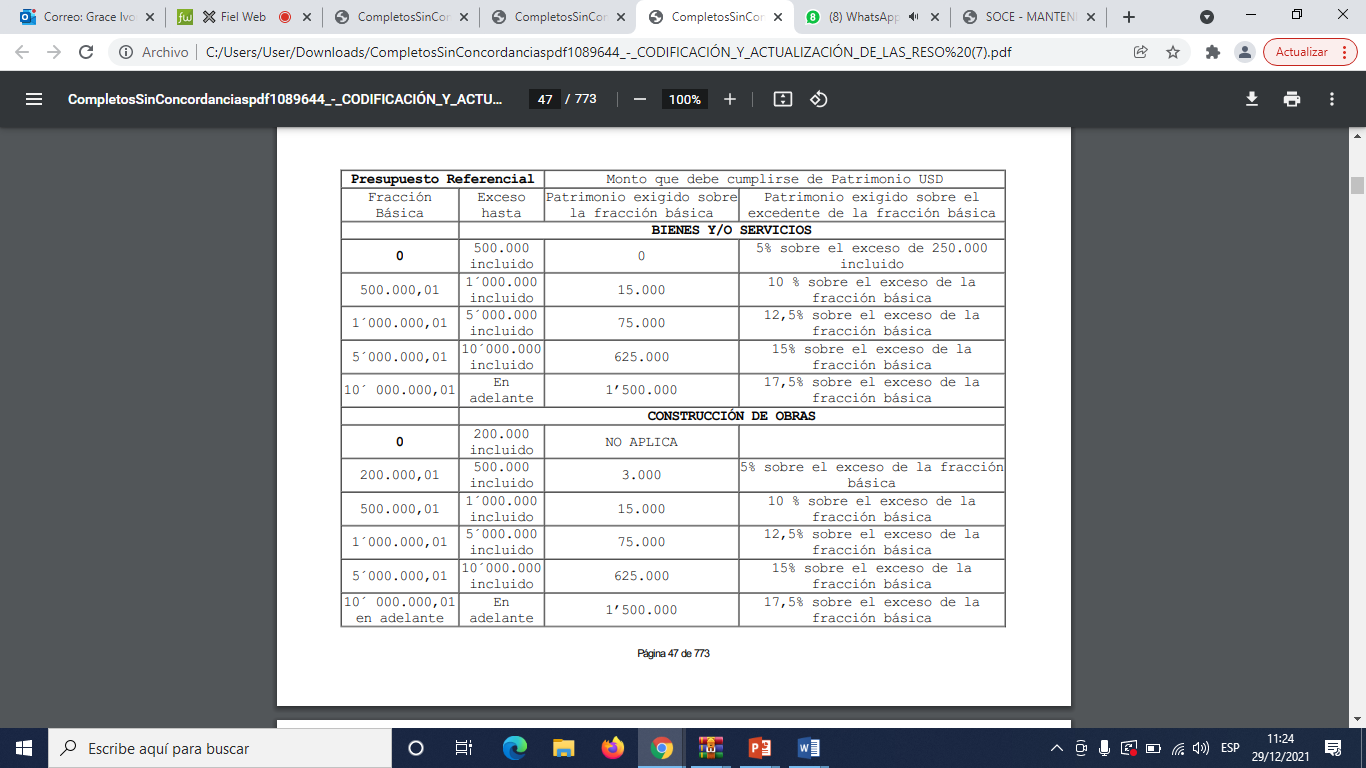 Fuente: Art. 65 numeral 3 de la Resolución No. RE-SERCOP-2016-0000072 emitida por el SERCOPPara acreditar su patrimonio, los oferentes deberán presentar copia de la Declaración de Impuesto a la Renta del ejercicio fiscal inmediato anterior a la fecha de la presentación de la oferta.Artículo 67 de la resolución SERCOP 072 “Excepción.- Las reglas de participación no serán aplicables en los procedimientos previstos en los numerales 2 y 8 del artículo 2 de la Ley Orgánica del Sistema Nacional de Contratación Pública, en este último caso, solo en la contratación interadministrativa, cuando las entidades, organismos, personas jurídicas, empresas públicas, corporaciones, fundaciones o sociedades civiles y mercantiles, actúen como proveedores no serán aplicables las reglas de participación”ESPOL -TECH E.P., verificará que el patrimonio del oferente sea igual o superior a la relación que se determine con respecto del presupuesto referencial conforme las regulaciones expedidas por el SERCOPTiempo de existencia legal de personas jurídicas.-Para procedimientos de contratación cuyo presupuesto referencial sea igual o inferior a USD$ 500.000,00 (Quinientos mil dólares de los Estados Unidos de América con 00/100), no habrá́ tiempo de existencia legal mínima requerida. Para los procedimientos de contratación que sobrepasen el monto del presupuesto referencial antes mencionado el tiempo de existencia legal será́ mínimo de tres (3) años.Otro(s) parámetro(s) resuelto(s) por la entidad contratante. (igual a lo especificado en el numeral 11 del presente archivo)En el caso que la Entidad Contratante considere necesario añadir un parámetro adicional éste deberá ser debidamente sustentado, relacionado con el proyecto y no contravenir la LOSNCP, su reglamento o las resoluciones emitidas por el SERCOP; deberá estar completamente definido, no será restrictivo ni discriminatorio y deberá establecer su indicador y el medio de comprobación.ÍNDICES FINANCIEROSLos factores para su cálculo estarán respaldados en la correspondiente declaración de impuesto a la renta del ejercicio fiscal correspondiente y/o los balances presentados al órgano de control respectivo. Los índices financieros constituirán información de referencia respecto de los participantes en el procedimiento y en tal medida, su análisis se registrará conforme el detalle a continuación:El oferente deberá presentar adjunto al formulario 1.4 la declaración del impuesto a la renta del ejercicio fiscal inmediato anterior que fue entregado al SRI o copia del balance de situación financiera o general (final) del último ejercicio fiscal presentado ante la Superintendencia de Compañías, Valores y Seguros. Podrá presentar la impresión electrónica del balance ingresado en el portal web de dichas entidades de control. DISTRIBUCIÓN DE LOS BIENES / SERVICIOIndicar el cuadro con la distribución de los bienes/servicios objeto de la contratación.Ejemplo: compra de computadorasEjemplo: mantenimiento de computadorasO indicar NO APLICAOBLIGACIONES DEL CONTRATISTAGarantizar el cumplimiento de porcentaje Valor Agregado Ecuatoriano.Dar cumplimiento cabal a lo establecido en el presente pliego de acuerdo con los términos y condiciones del contrato.Revisar cuidadosamente el pliego y cumplir con todos los requisitos solicitados en él. Su omisión o descuido al revisar los documentos no le relevará de cumplir lo señalado en su propuesta.Entregar sin demora y dentro del plazo contractual, los bienes objeto de la contratación de acuerdo con los pliegos, términos de referencia/especificaciones técnicas y la oferta presentada, en el lugar de entrega establecido en este documento.Cumplir a cabalidad con las obligaciones determinadas en este instrumento y a lo previsto en el pliego a entera satisfacción de ESPOL-TECH E.P, Sin embargo, también está obligada a cumplir con cualquier otra que se derive natural y legalmente del objeto del contrato y pueda ser exigible por constar en cualquier documento de él o en norma legal específicamente aplicable al mismo y que, en caso de que las autoridades competentes determinaren o descubrieren tal práctica, se someterá y aceptará las sanciones que de aquella puedan derivarse, incluso la terminación unilateral y anticipada del contrato, con las consecuencias legales y reglamentarias pertinentes.Proteger y salvar de responsabilidad a ESPOL-TECH E.P y a sus representantes de cualquier reclamo o juicio que surgiera como consecuencia de la contravención o falta de cumplimiento de cualquier norma jurídica por parte del contratista o su personal. Informar a ESPOL-TECH E.P en caso de encontrar en los documentos contractuales una discrepancia o contradicción con relación a cualquier norma jurídica.Dar cumplimiento a las disposiciones del administrador del contrato.Entregar el certificado bancario de la cuenta a la que ESPOL-TECH E.P acreditará los valores derivados de la presente contratación, previo a la suscripción del contrato. En caso de recibir anticipo, la cuenta debe ser de un banco público.Presentar declaración juramentada celebrada ante notario público, de no incurrir en las inhabilidades establecidas en los artículos 62 y 63 de la Ley Orgánica del Sistema Nacional de Contratación Pública (LOSNCP) y artículos 250, 251 y 252 del Reglamento a la LOSNCP.Presentar el formulario de garantía técnica con el reconocimiento de firmas ante un Notario Público, previo a la suscripción del contrato, de ser el caso.Dar cumplimiento a la Garantía Técnica, de ser el caso.Pagar los sueldos, salarios y remuneraciones a su personal, sin otros descuentos que aquellos autorizados por la ley, y en total conformidad con las leyes vigentes. Los contratos de trabajo deberán ceñirse estrictamente a las leyes laborales del Ecuador.Asumir a su costo todas las obligaciones a las que está sujeto según las leyes, normas y reglamentos relativos a la seguridad socialCumplir con lo dispuesto en la legislación laboral, ambiental, seguridad industrial y salud ocupacional vigentes en el Ecuador y que, en caso de que se descubriera la falta de cumplimiento, se someterá y aceptará las sanciones que de aquella puedan derivarse, incluso la terminación unilateral y anticipada del contrato, con las consecuencias legales y reglamentarias pertinentes.Cumplir obligatoriamente la normativa de seguridad y salud de ESPOL-TECH E.P. Las medidas de seguridad que tome la empresa contratada, o las instrucciones que éste reciba de la supervisión, no le relevarán de su responsabilidad por accidentes o por daños a terceros como resultado de sus operacionesAutorizar el levantamiento del sigilo bancario de la cuenta en la que será depositado el anticipo recibido, con la finalidad de que el administrador pueda efectuar el seguimiento al uso de los recursos entregados en calidad de anticipo. Así mismo debe autorizar el levantamiento del sigilo bancario de la cuenta o cuentas nacionales y extranjeras, que se encuentran a su nombre y a nombre de su representante legal, en el caso de personas jurídicas; o, del procurador común de los compromisos de asociación o consorcio o de las asociaciones o consorcios constituidos; así como, de los socios o partícipes del consorcio o asociación.Informar al administrador del contrato previo al de cambio de los trabajadores registrados.Previo a la suscripción, el proveedor deberá entregar el desglose con los precios unitarios de la oferta económica, tal como consta en el “Anexo - DESGLOSE DE LA OFERTA ECONÓMICA”.Cumplir con lo indicado en el Anexo 20 “REQUERIMIENTOS DE TRANSFERENCIA DE TECNOLOGÍA PARA BIENES IMPORTADOS ADQUIRIDOS EN LA CONTRATACIÓN PÚBLICA POR CP” de la RESOLUCIÓN No. RE-SERCOP-2016-0000072 (de ser el caso) Cumplir con lo indicado en el Anexo 21 “CPC OBLIGATORIOS PARA LA DESAGREGACIÓN TECNOLÓGICA DE BIENES IMPORTADOS ADQUIRIDOS EN LA CONTRATACIÓN PÚBLICA” de la RESOLUCIÓN No. RE-SERCOP-2016-0000072 (de ser el caso) Cumplir con lo establecido en el TÍTULO V FASE CONTRACTUAL O EJECUCCIÓN CONTRACTUAL del RGLOSNCP. OBLIGACIONES DEL CONTRATANTEDesignar al administrador del contrato, quien velará por el cabal y oportuno cumplimiento de todas y cada una de las obligaciones derivadas del mismo.Designar el técnico que no haya intervenido en la ejecución del contratoDar solución a las peticiones y problemas que se presentaren en la ejecución del contrato, en plazo de 10 días contados a partir de la petición escrita formulada por el contratista.Para el caso de servicios, de ser necesario, previo el trámite legal y administrativo respectivo, celebrar los contratos complementarios en un plazo 15 días contados a partir de la decisión de la máxima autoridad.Suscribir las actas de entrega recepción a conformidad de los productos recibidos, siempre que se haya cumplido con lo previsto en la ley; y, en general, cumplir con las obligaciones derivadas del contrato. Obligaciones del Administrador del contrato: A más de las establecidas en la Ley y en el respectivo instrumento contractual, son funciones comunes del administrador del contrato las siguientes: Coordinar todas las acciones que sean necesarias para garantizar la debida ejecución del contrato. Cumplir y hacer cumplir todas y cada de una de las obligaciones derivadas del contrato y los documentos que lo componen. Adoptar las acciones que sean necesarias para evitar retrasos injustificados, ya sea en las entregas parciales o totales, incluso evitará retrasos al cronograma valorado de trabajosImponer las multas a que hubiere lugar, las cuales deberán estar tipificadas en el contrato administrativo, para lo cual se deberá respetar el debido proceso. Administrar las garantías correspondientes, de conformidad con las normas que la regulan y en los casos que apliquen, esta obligación persistirá durante todo el periodo de vigencia del contrato, sin perjuicio que esta actividad sea coordinada con el tesorero de la entidad contratante o quien haga sus veces, a la que le corresponde el control y custodia de las garantías. En todo caso la responsabilidad por la gestión de las garantías será solidaria entre el administrador del contrato y el tesorero. Reportar a la máxima autoridad de la entidad contratante o su delegado, cualquier aspecto operativo, técnico, económico y de cualquier naturaleza que pudieren afectar al cumplimiento del contrato. Coordinar con los demás órganos y profesionales de la entidad contratante, que, por su competencia, conocimientos y perfil, sea indispensable su intervención, para garantizar la debida ejecución del contrato. Notificar la disponibilidad del anticipo cuando este sea contemplado en el contrato como forma de pago, para lo cual deberá coordinar con el área financiera de la entidad contratante. Verificar que los movimientos de la cuenta del contratista correspondan estrictamente al procedimiento de devengamiento del anticipo y su ejecución contractual. Proporcionar al contratista todas las instrucciones que sean necesarias para garantizar el debido cumplimiento del contrato. Emitir instrucciones adicionales respecto del cumplimiento de especificaciones técnicas o términos de referencia, en caso de que cualquier dato o información no hubieren sido establecidos o el contratista no pudiere obtenerla directamente, en ningún caso dichas instrucciones modificarán las especificaciones técnicas o términos de referencia. Requerir motivadamente al contratista, la sustitución de cualquier integrante de su personal cuando lo considere incompetente o negligente en su oficio se negare a cumplir las estipulaciones del contrato y los documentos anexos, o cuando presente una conducta incompatible con sus obligaciones. El personal con el que se sustituya deberá acreditar la misma o mejor capacidad, experiencia y demás exigencias establecidas en los pliegos. Autorizar o negar el cambio del personal asignado a la ejecución del contrato, para ello deberá cerciorarse que el personal que el contratista pretende sustituir al inicialmente propuesto, a más de acreditar la misma o mejor capacidad, experiencia y demás exigencias establecidas en los pliegos, desarrolle adecuadamente las funciones encomendadas. Verificar de acuerdo con la naturaleza del objeto de contratación, que el contratista cuente o disponga de todos los permisos y autorizaciones que le habiliten para el ejercicio de su actividad, especialmente al cumplimiento de legislación ambiental, seguridad industrial y salud ocupacional, legislación laboral, y aquellos términos o condiciones adicionales que se hayan establecidos en el contrato. Reportar a las autoridades de control, cuando tenga conocimiento que el contratista no cumpla con sus obligaciones laborales y patronales conforme a la ley. Verificar permanentemente y en los casos que sea aplicable, el cumplimiento de Valor de Agregado Ecuatoriano, desagregación y transferencia tecnológica, así como el cumplimiento de cualquier otra figura legalmente exigible y que se encuentre prevista en el contrato o que por la naturaleza del objeto y el procedimiento de contratación sean imputables al contratista. Elaborar e intervenir en las actas de entrega recepción a las que hace referencia el artículo 81 de la Ley Orgánica del Sistema Nacional de Contratación Pública; así como coordinar con el contratista y el técnico que no intervino durante la ejecución del contrato, la recepción del contrato. 18. Manejar el Portal de Compras Públicas durante la fase contractual. Al momento de registrar la información del contrato administrativo por parte del usuario creador del proceso, se deberá habilitar el usuario para el administrador del contrato, quien publicará en el Portal toda la información relevante a la fase de ejecución contractual, de conformidad con los manuales de usuario o directrices que emita el SERCOP para el efecto. En cualquier caso, la finalización del proceso en el Portal le corresponde al usuario creador del proceso, o a quien se haya migrado el mismo, para el registro de las actividades finales del contrato, debiendo publicar cualquier otro documento relevante no imputable al administrador del contrato. En caso de darse un cambio de administrador del contrato, el administrador entrante una vez recibida la notificación de designación, deberá coordinar inmediatamente con los servidores encargados de la administración del Portal, para que se le habilite el usuario y pueda registrar toda la información relevante.Armar y organizar el expediente de toda la gestión de administración del contrato, dejando la suficiente evidencia documental a efectos de las auditorías ulteriores que los órganos de control del Estado realicen. Cualquier otra que de acuerdo con la naturaleza del objeto de contratación sea indispensable para garantizar su debida ejecución, en todo caso, las entidades contratantes deberán describir con precisión las atribuciones adicionales del administrador del contrato en la cláusula respectiva del contrato administrativo.Cumplir con lo establecido en el TÍTULO V FASE CONTRACTUAL O EJECUCCIÓN CONTRACTUAL del RGLOSNCP. MULTASArtículo 71 de la ley Las multas se impondrán por retardo en la ejecución de las obligaciones contractuales conforme al cronograma valorado, así como por incumplimientos de las demás obligaciones contractuales, las que se determinarán por cada día de retardo; las multas se calcularán sobre el porcentaje de las obligaciones que se encuentran pendientes de ejecutarse conforme lo establecido en el contrato. En todos los casos, las multas serán impuestas por el administrador del contrato, y el fiscalizador, si lo hubiere, el o los cuales establecerán el incumplimiento, fechas y montos.Las multas se deberán establecer por los incumplimientos del contratista a los plazos y cualquier obligación establecida en el contrato.Por cada día de retraso, se cobrará una multa equivalente al uno por mil (1x1000) sobre el porcentaje de las obligaciones que se encuentran pendientes de ejecutarse, en los siguientes casos:En el inicio de la ejecución del contrato.En el cumplimiento de la solicitud efectuada por el administrador de contrato. En caso de que la contratista cumpla y lo solicitado no esté efectuado conforme a lo dispuesto por el administrador del contrato, tendrá opción de un cambio para remediar el error. De persistir el error el mismo será sancionado con multa por cada día de retraso hasta su cumplimiento.Por el incumplimiento de las otras obligaciones establecidas en el presente documentoEn el caso de que el contrato no prevea entregas parciales, la multa por los retrasos en las entregas se calcularán por el valor total del contrato.Si el valor de las multas impuestas llegare a superar el 5% del monto total del contrato, la Entidad Contratante podrá declarar, anticipada y unilateralmente, la terminación del contrato, conforme lo dispuesto en el numeral 3 del artículo 94 de la LOSNCP.Las multas no serán revisadas ni devueltas por ningún concepto al contratistaNo habrá lugar a la imposición de multa, cuando el incumplimiento hubiere sido por caso fortuito o fuerza mayor, conforme lo dispuesto en el Art. 30 de la Codificación del Código Civil, debidamente comprobado y aceptado por la Contratante o hecho imputable a ESPOL. En tales casos, dentro de un término de (2) días contados a partir del hecho producido, el contratista comunicará a ESPOL la causa por la que se ha incumplido con los requerimientos de la institución, y esta a su vez, tendrá el término de (5) días contados a partir de la recepción de la comunicación, para aceptar o no los argumentos alegados.OBSERVACIONES:Se adjuntan los formularios “1.1 PRESENTACIÓN Y COMPROMISO” y “1.3 NÓMINA DE SOCIOS ACCIONISTAS O PARTÍCIPES MAYORITARIOS DE PERSONAS JURÍDICAS Y DISPOSICIONES ESPECÍFICAS PARA PERSONAS NATURALES, OFERENTES”, de acuerdo con indicado en la resolución número RE-SERCOP-2022-124.En caso de presentar documentos emitidos en el exterior el adjudicatario previo a la suscripción del contrato deberá entregarlos apostillados y legalizado, en caso de ser un documento en idioma extranjero se deberá presentar su respectiva traducción al español (las traducciones de documentos en idioma extranjero efectuadas por uno o más intérpretes serán válidas siempre que la firma o firmas se encuentren autenticadas por un notario, por un cónsul del Ecuador o reconocida ante un juez de lo civil.) acorde a lo señalado en el art 29 de la Ley Orgánica para la Optimización y Eficiencia de Trámites Administrativos.De acuerdo con lo establecido en el artículo 24.1 de la codificación de resoluciones del SERCOP, en los casos de los anexos o documentación de respaldo que se adjunte a la oferta, deberá ser digitalizado y bastará con la firma electrónica por el oferente en el último documento que sea parte del archivo digital, se aplicará también para los casos que hayan sido suscritos o emitidos por un tercero con firma manuscrita, Esta firma implicará la declaración de que todos los documentos presentados son auténticos, exactos y veraces, y que el oferente se hace responsable de los mismos dentro de los controles posteriores que se pueda realizar.Designación de Administrador de Contrato.DEFINIR NOMBRE Y CARGO DEL ADMINISTRADOR/RESPONSABLE DE CONTRATO.OBJETO DE CONTRATACIÓN:DETALLAR LA CONTRATACIÓN A REALIZARPLAZO DE EJECUCIÓN:ESTABLECER EL PLAZO EN QUE DESEAN QUE SE EJECUTE Y DEBERÁ ESTAR DETERMINADO EN DIAS CALENDARIO O DIAS HABILESLA EJECUCIÓN DEL CONTRATO INICIA EN:PONER UNA OPCIÓN:DESDE LA SUSCRIPCIÓN DEL CONTRATODESDE LA ACREDITACIÓN DEL ANTICIPO OTRA: INDICAR FORMA DE PAGO:ESTABLECER PORCENTAJES DE ANTICIPO Y PAGO FINAL, O PAGOS PARCIALES O CONTRA ENTREGAUNIDAD REQUIRENTE:NOMBRE DE LA FACULTADCENTRO DE COSTOS:NOMBRE Y CODIGO DEL CENTRO DE COSTOSPARTIDA PRESUPUESTARIA:NOMBRE Y CODIGO DE PARTIDA PRESUPUESTARIATIPO DE COMPRA:BIEN O SERVICIOPROCEDIMIENTO:ESPECIFICARVIGENCIA DE LA OFERTA:## DÍASCÓDIGO CPC:DEBE CONSTAR EN EL RUP DE LOS PROVEEDORES COTIZADOS PARA QUE LES LLEGUE LA INVITACIÓNVARIACIÓN MÍNIMA DE LA OFERTA DURANTE LA PUJA:PONER EN PORCENTAJE EN CASO DE SER SUBASTA INVERSA ELECTRÓNICA, PUEDE SER DESDE 0,05% HASTA 3% (CASO CONTRARIO ELIMINAR)DATOS DEL PROVEEDOR: (INDICAR SOLO EN CASO DE CONSULTORIA, CASO CONTRARIO ELIMINAR CELDAS).RAZÓN SOCIAL RUC DEL PROVEEDORCódigo CPC 9 (clasificación de producto)XXXXX.XX.XXDescripción CPC 9Nombre del cpcUMBRAL Valor Agregado Ecuatoriano (VAE)XX%CantidadFunciónNivel de estudioTitulación Académica1Indicar la función que cumplirá o la posición que ocuparáEducación básicaBachillerTecnólogoTercer nivel terminadoTercer nivel con títuloCuarto nivelIndicar el título específico No indicar afín o similarCantidadEquipoDetallar especificaciones mínimas del equipo requerido1Escalerade aluminio de mínimo 12 metros de largo extensible en 3 partesNúmeroNombreDescripciónXXXXXXXXXXXXXXXXXXXXXXXXXXXXXXXXXXXXXXXXXCantidadEquipoDetallar especificaciones mínimas del equipo requerido 1Escalerade aluminio de mínimo 12 metros de largo extensible en 3 partesCantidadFunciónNivel de estudio(escoger entre:)Titulación Académica1Indicar la función que cumplirá o la posición que ocuparáEducación básicaBachillerTecnólogoTercer nivel terminadoTercer nivel con títuloCuarto nivelIndicar el título específico No indicar afín o similarFunciónDescripción de la experiencia requeridaTiempo de experienciaIndicar la función que cumplirá o la posición que ocuparáExperiencia mínima de XX años en los últimos XX años, en: XXXXXXXXXXXXXXXXXXXXXXXXXXXXXXXX añosNúmeroNombreDescripción123ÍndiceIndicador solicitadoObservacionesSolvencia*1,00Índice de solvencia mayor o igual a 1,0: Activo corriente / Pasivo corriente.Endeudamiento*1,50Índice de endeudamiento Razón de endeudamiento menor o igual a 1,5: Pasivo total/ Patrimonio total.CantidadDescripciónubicación2LAPTOP Laboratorio10DESKTOPOficina AdministrativaCantidadDescripciónUbicación3Mantenimiento de LAPTOPSLaboratorio8Mantenimiento de PCOficina AdministrativaElaborado y revisado por:NOMBRE DEL SERVIDORCARGO DEL SERVIDOREl funcionario deberá estar CERTIFICADO ANTE EL SERCOPFirma Aprobado por:NOMBRE DEL DIRECTIVO DE LA UNIDAD REQUIRENTE CARGO DEL DIRECTIVOEl funcionario deberá estar CERTIFICADO ANTE EL SERCOPFirma